План проведення Тижня знань з основ  безпеки життєдіяльності 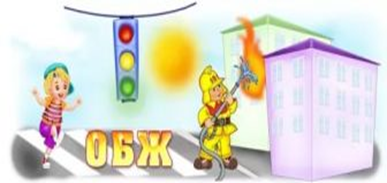 з 23 по 27 листопада 2015 року в ДНЗ № 336Мета Тижня знань дитини з БЖД: закріпити у дітей уявлення про можливі небезпечні ситуації природного, техногенного, медичного, біологічного характеру та відпрацювати стереотипи поведінки дошкільників в умовах загрози та виникнення надзвичайних ситуацій.Завдання:1.  Підвищити ефективність навчально-виховної роботи з дітьми з питань особистої безпеки та захисту життя.2.  Поглибити теоретичні знання та практичні навички вихователів щодо формування у дошкільнят ціннісного ставлення до власного здоров'я і життя.3.  Формувати у дітей безпечний стиль поведінки в екстремальних ситуаціях4.  Формувати навички елементарної першої медичної допомоги, вміння надавати собі та ближньому першу допомогу.5.  Продовжувати знайомити дітей з правилами дорожнього руху, поведінки на вулиці, в транспорті, вдома.6.  Продовжити знайомити дітей з правилами протипожежної безпеки та поведінкою під час пожеж.7.  Формувати у дошкільників основи здорового способу життя. Пропагувати здоровий спосіб життя серед батьків.8.  Інтегрувати родинне і суспільне виховання з проблем безпеки життєдіяльності дитини.   День   тижняРобота з дітьмигрупи 6-го р. ж.              Робота з батькамиРобота з кадрамиПонеділок 23.11.2015 р.«Здоровʼя дитини»:«Хто овочі й фрукти вживає – той силу має»«Продукти харчування – джерело здоров’я та життєвої енергії»«У здоровому тілі – здоровий дух» Оформити куточки «Життя і безпека дитини»                                       ВихователіБатьківський всеобуч «Перша  допомога  при  нещасних  випадках» (зустріч зі старшою медичною сестрою ДНЗ)                                       Вихователі, ст. м/с Інформаційний матеріал «Вберегти найдорожче»Святкове відкриття тижня безпеки                               Завідувач ДНЗОрганізувати у методичному кабінеті виставку науково-методичної та художньої літератури  «Безпека дитини»Консультація «Всесвіт безпеки»                            Завідувач ДНЗВівторок 24.11.2015р.«Безпека дитини вдома»:«Предмети побуту бувають небезпечними»«Речі на місцях – порядок і безпека в домі»«Обережно – вогонь!»Бесіди з батьками за темою «Кожна дитина має право на безпеку та здоров′я»ВихователіДіагностичне анкетування педагогів з формування основ компетентності безпечної життєдіяльності дітей                     Вихователь-методист Інформаційний матеріал «Морально-психологічна підготовка працівників до дій в екстремальній ситуації»Практичний психологСереда 25.11.2015р.«Безпека дитини у природі»:«Як поводитися з тваринами та рослинами?»«Чи завжди сонце, повітря та вода – наші друзі?» Конкурс малюнків «Небезпеки які нас оточують»                                     Батьки, дітиБатьківський всеобуч «Безпечне довкілля для наших дітей»ВихователіНавчально-методична бесіда «Співпраця педагогів, рятувальників, батьків заради безпеки малюків»                            Завідувач ДНЗ, завгоспЧетвер 26.11.2015р.«Безпека дитини у соціумі»:«Правила спілкування з близькими та незнайомцями»«Емоційний комфорт дитини»Зустріч з інспектором МНС. Провести з батьками лекцію про дії під час екстремальних та надзвичайних ситуацій техногенного та природного характеру.                                      Завідувач ДНЗАнкетування для батьків «Безпека дитини в побуті»ВихователіПеревірити пожежні щити, стан електричного, спортивного та медичного обладнання, наявність інструктажів на робочих місцях                                   ЗавгоспКонсультація «Методичні аспекти організації роботи з безпеки  життєдіяльності»Вихователь-методистПрактичний тренінг з евакуації дітей та працівників з приміщень дошкільного закладу за сигналом «Увага всім!»                            Завідувач ДНЗ, завгоспП’ятниця 27.11.2015р.«Школа екстремальних ситуацій»:Індивідуальні бесіди з дітьми про небезпечні ситуації.Моделювання ситуацій та ігрові вправи  відповідно тематики тижня.Батьківський всеобуч «Перша  допомога  при  нещасних  випадках» (зустріч зі старшою медичною сестрою ДНЗ)                                       Вихователі, ст. м/с Усний журнал для батьків «Хай дитина знає кожна – жартувати з вогнем не можна» ВихователіОгляд-конкурс на кращий дитячий малюнок з безпеки життя та здоров’я                                      Батьки, дітиПрактикум для працівників ДНЗ «Попередження дитячого травматизму та перша долікарська допомога»Ст. м/сЗакриття тижня безпеки                            Завідувач ДНЗ                              